Profily TPEProfil č. 348-A1, 349-A2 – těsnící Charakter výrobkuProfily jsou vyrobeny z termoplastického elastomeru a slouží jako těsnící profil při instalaci polykarbonátových desek v kovovém profilu.Rozsah použitíRozmezí teplot použití -40 až +70oC. Výrobek má dobrou odolnost povětrnosti, ozonu a UV záření, netvoří trhliny a nepraská. Má nízkou nasákavost vodou, dobrou odolnost oděru, nenapadá ho plíseň a vyznačuje se vysokou flexibilitou při nízkých teplotách.Údaje pro objednávkuČíslo profilu a množství (metry)Barva: profily se vyrábějí v černé a šedé barvěPožadovaný termín dodáníVlastnostiPevnost v tahu při přetržení …………………………..5,0 MPa ………………. DIN 53504Tažnost při přetržení …………………………………….. min. 550% …………… DIN 53504Hustota při 20 oC……………………………………  0,970±0,02 g/cm3…  DIN EN ISO 1183-1 Odolnost proti roztržení …………………………………. 30 kN/m ……………  DIN 53515Tvrdost pr. 348 a 349 ………………………………………..55±2 ShA …………  DIN ISO 7619-1Stupeň hořlavosti …………………………………………….. HB ………………….. UL 94Materiál vykazuje dobrou odolnost trvalé deformaci v tlaku za normální teploty.RozměryProfil č. 348, 349 těsnící Dle platné, vzájemně odsouhlasené rozměrové tabulky.BaleníProfily jsou navíjeny v požadované délce a baleny do PE sáčků.ZnačeníPopis obalové jednotky (č. profilu, název, množství, datum výroby).Tvar těsnění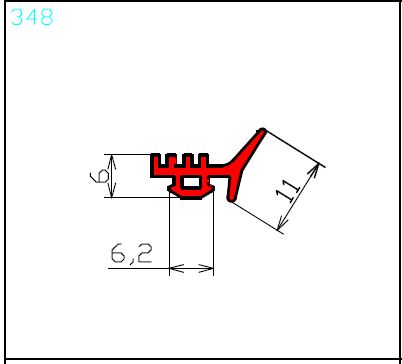 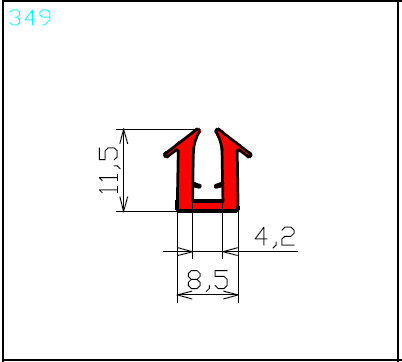 